Rachael A. CarmenRachael.Carmen@gmail.com				   www.RachaelCarmen.yolasite.com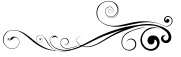 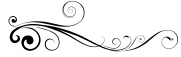 Education2013		   	M.A., General Psychology. State University of New York at New Paltz.2009       	  	B.A., Psychology (minors in History and Evolutionary Studies).   		State University of New York at New Paltz.							        Research ExperienceResearch Supervisor for Dr. Glenn Geher: Fall 2010—Spring 2012.Graduate Research Assistant for Dr. Glenn Geher: Fall 2009, Spring 2010.Research Assistant for Dr. Corwin Senko: Fall 2008, Spring 2009.        Teaching ExperienceEvolutionary Psychology (Professor). Spring 2014, Summer 2014. Evolutionary Studies Seminar (Teaching Assistant). Spring 2010, Spring 2011.Evolutionary Psychology (Teaching Assistant). Fall 2010.Biopsychology of Eros (Teaching Assistant). Spring 2010, Fall 2010.       Grants/ ScholarshipsDavid Lavalle Student Travel Grant (2012).Psychology Student Conference Travel Grant (2011, 2012, 2013). AYURE (Academic Year Undergraduate Research Experience) funding (2009).   Dr. Richard A. Panman Memorial Scholarship (2009).EvoS Summer Research Grant (funded by the National Science Foundation) (2009).     HonorsGraduated Summa Cum Laude as a graduate student (2013).Graduated Magna Cum Laude as an undergraduate student (2009).Dean’s List (Fall 2006—Spring 2009).Psychology Department Excellence Award (2009, 2013). Evolutionary Student Excellence Award (2009).   Societies/ OrganizationsPsi Chi (International Honor Society in Psychology).Phi Alpha Theta (National History Honor Society).Chi Alpha Epsilon (National EOP Honor Society).Feminist Evolutionary Psychology Society.NorthEastern Evolutionary Psychology Society.PublicationsArticles:Glass, D. J., Guitar, A. E., Carmen, R. A. (2014). Evolutionary Studies from the Student Perspective. EvoS Journal: The Journal of the Evolutionary Studies Consortium 6(1), 12-17. Carmen, R. A. (2013). Untangling the Complexities of Female Sexuality: A Mixed Approach (Masters Thesis). Peterson, A. N., Carmen, R. A., Geher, G. (2013). Ovulatory shifts in mating intelligence. Journal of Social, Evolutionary, and Cultural Psychology, 7(1), 66-75.Carmen, R. A., Geher, G., Glass, D. J., Guitar, A. E., Grandis, T. L.,...Tauber, B. R. (2013). Evolution integrated across all islands of the human behavioral archipelago: All psychology as Evolutionary psychology. EvoS Journal: The Journal of the Evolutionary Studies Consortium, 5(1), 108-126. Trouton, G. T., Guitar, A. E., Carmen, R. A., Geher, G., Grandis, T. L. (2012). Olfactory ability to detect ovulatory cues: A function of biological sex, sexual orientation, or both? Journal of Social, Evolutionary, and Cultural Psychology, 6(4), 469-479. Carmen, R. A., Guitar, A. E., Dillon, H. M. (2012). Ultimate answers to proximate questions: The evolutionary motivations behind tattoos and body piercings in popular culture. Review of General Psychology [Special Issue on Human Nature and Pop Culture], 16(3), 134-143. Book Reviews: Carmen, R. A. (2012). A story woven in time: How spider silk can help exemplify evolutionary theory. Evolution: Education & Outreach, 5(1), 165-167. Carmen, R. A., Guitar, A. E., Dillon, H. M. (2012). From Accidental Ape to walking on the moon: A new theory on human uniqueness. Journal of Social, Evolutionary, and Cultural Psychology, 6(1), 132-136. Carmen, R. A., Dillon, H. M., Geher, G. (2011). Nerveless spider genitalia and other evolutionary wonders. Evolution, Education Outreach: Special issue on EvoS Consortium, 4, 68-70.Dillon, H. M., Carmen, R. A. (2011). Struggling with our own Hypocrisy: Modularity of the Human Brain. Journal of Social, Evolutionary, and Cultural Psychology, 5(3), 208-211. Dillon, H. M., Carmen, R. A., Geher, G. (2011). Creatures of Flame. Evolution, Education Outreach: Special issue on EvoS Consortium, 4, 173-174. Carmen, R. A., Dillon, H. M., Geher, G. (2010). History, Biology, and politics neatly intertwined: Lee Dugatkin’s newest work as an exemplar of an EvoS education.EvoS Journal: The Journal of the Evolutionary Studies Consortium, 2(2), 67-71.Manuscripts in Preparation:Guitar, A. E., Carmen, R. A. (in preparation). Cybercompetition and the Extended Phenotype.Geher, G., Carmen, R., Guitar, A., Gangemi, B. (in preparation). The Evolutionary Psychology of small-scale versus large-scale politics: Ancestral Conditions did not include large-scale politics. Carmen, R. A., Geher, G., Fisher-MacDonnell, M., Guitar, A. E., Tauber, B. (in preparation). The impact of relational proximity on guilt from infidelity. PresentationsOral:Carmen, R. A. (April 2014). Untangling the complexities of female sexuality: A mixed Approach. Feminist Evolutionary Psychology Society Symposium at the conference of the NorthEastern Evolutionary Psychology Society, New Paltz, NY.Carmen, R. A., Guitar, A. E., & Glass, D. J. (October 2012). Evolutionary studies from the student perspective. EvoS Summit, SUNY New Paltz (a video of this talk can be found online at my website). Carmen, R. A. (November 2009). How humor styles affect mate selection. EvoS Summer research presentation, SUNY New Paltz. Poster:Carmen, R. A., Geher, G. & Garcia, J. R. (2013, May). Untangling the complexities of the female orgasm: A mixed theoretical approach. Conference of the NorthEastern Evolutionary Psychology Society, Annville, PA.Carmen, R. A., Guitar, A. E., & Dillon, H. M. (2013, May). Ultimate answers to proximate questions: The evolutionary motivations behind tattoos and body piercings in popular culture. Conference of the NorthEastern Evolutionary Psychology Society, Annville, PA.Carmen, R. A., Guitar, A. E., & Dillon, H. M. (2012, October). Ultimate answers to proximate questions: The evolutionary motivations behind tattoos and body piercings in popular culture. EvoS Summit, New Paltz, NY.Trouton, G., Guitar, A. E., Carmen, R. A., &  Grandis, T. (2012, October). Male sexual orientation and the ability to detect female ovulation via olfaction. EvoS Summit, New Paltz, NY.Trouton, G., Guitar, A. E., Carmen, R. A., &  Grandis, T. (2012, April). Male sexual orientation and the ability to detect female ovulation via olfaction.  Conference of the NorthEastern Evolutionary Psychology Society, Plymouth, NH.Carmen, R. A., Geher, G., Fisher, M. L. (2011, April). The Impact of relational proximity on guilt. Conference of the NorthEastern Evolutionary Psychology Society, Binghamton, NY.Carmen, R. A., Senko, C. (2010, April). How humor styles affect mate selection. Conference of the NorthEastern Evolutionary Psychology Society, New Paltz, NY. 